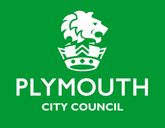 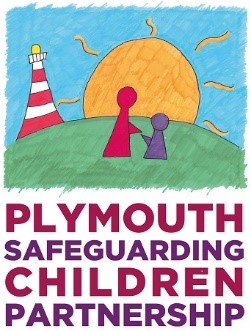 Child Protection/ Safer Me Plus Conference: Parent/ Carer Feedback FormThank you so much for taking the time to fill in this form.  We really want to know how it felt for you to come to the meeting and we need your good ideas to help us improve how we work with you and your family - and other families. Please complete this and return to the Chair or email it to:  ASFHUB@Plymouth.gov.uk(Child Protection Chair to complete this section ONLY with permission from the parent or carer) (Child Protection Chair to complete this section ONLY with permission from the parent or carer) (Child Protection Chair to complete this section ONLY with permission from the parent or carer) (Child Protection Chair to complete this section ONLY with permission from the parent or carer) (Child Protection Chair to complete this section ONLY with permission from the parent or carer) Chair’s name:      (OPTIONAL)      (OPTIONAL)      (OPTIONAL)      (OPTIONAL)District conference held in:      (OPTIONAL)      (OPTIONAL)Date held:      (OPTIONAL)Type of conference:(Please tick)ICPC CP Review Safer me Plus Safer Me Plus Review ICPC CP Review Safer me Plus Safer Me Plus Review Family name:	      (OPTIONAL)(Parent or carer to complete the following sections)(Parent or carer to complete the following sections)(Parent or carer to complete the following sections)If this was an Initial Child Protection/ Safer me Plus Conference (i.e. the first meeting):  Did the chairperson of the meeting telephone you before the meeting?If this was an Initial Child Protection/ Safer me Plus Conference (i.e. the first meeting):  Did the chairperson of the meeting telephone you before the meeting?Yes                       No                           Yes                       No                           Yes                       No                           If   On a scale of 1 to 10, where 10 is the most helpful, please say how helpful this conversation was:If   On a scale of 1 to 10, where 10 is the most helpful, please say how helpful this conversation was:0      1      2      3      4      5      6      7      8      9      10 0      1      2      3      4      5      6      7      8      9      10 0      1      2      3      4      5      6      7      8      9      10 Please tell us how this conversation helped you:Please tell us how this conversation helped you:Agree                 Don’t Know           DisagreeAgree                 Don’t Know           DisagreeAgree                 Don’t Know           DisagreeTh The social worker shared their report with me at least 3 days before the conference.Th The social worker shared their report with me at least 3 days before the conference.Other agencies shared their report with me at least 3 days before the conference. If not please state which professionals did not. ……………………………………………..……………………………………………………………………………………………..Other agencies shared their report with me at least 3 days before the conference. If not please state which professionals did not. ……………………………………………..……………………………………………………………………………………………..3.   The chairperson of the meeting or the social worker explained to me what was going to happen and who was going to be at the meeting before it started.3.   The chairperson of the meeting or the social worker explained to me what was going to happen and who was going to be at the meeting before it started.4.   I was able to let the conference know my views either by coming to the meeting or by having my views written down and taken to the meeting. I felt listened to.4.   I was able to let the conference know my views either by coming to the meeting or by having my views written down and taken to the meeting. I felt listened to.My ideas about what would help me, my family and children were included in the plan.My ideas about what would help me, my family and children were included in the plan.I understand what needs to change/happen for the conference members to be able to consider ending the child protection plan.I understand what needs to change/happen for the conference members to be able to consider ending the child protection plan.For review/ Safer Me Plus  conferences onlyThe child protection/ Safer Me Plus plan helped my family achieve positive changesFor review/ Safer Me Plus  conferences onlyThe child protection/ Safer Me Plus plan helped my family achieve positive changesWhat else would you like to tell us which might help us improve the experience of parents or carers at a child protection/ Safer Me Plus conference?What else would you like to tell us which might help us improve the experience of parents or carers at a child protection/ Safer Me Plus conference?What else would you like to tell us which might help us improve the experience of parents or carers at a child protection/ Safer Me Plus conference?What else would you like to tell us which might help us improve the experience of parents or carers at a child protection/ Safer Me Plus conference?What else would you like to tell us which might help us improve the experience of parents or carers at a child protection/ Safer Me Plus conference?